Sujet n°5.Univ. BéjaïaFSECSG – Dpt. SCOM.Master 1 FCI, 2015-2016EMD de MMTR1 : session de récupération Le 28 février 2016Questions :Citez et expliquez les étapes de la réalisation du mémoire de master en tant que recherche scientifique.Quelles sont les exigences ou les règles habituelles définissant un travail scientifique. Les citer et les expliquer. Univ. BéjaïaFSECSG – Dpt. SCOM.Master 1 FCI, 2015-2016EMD de MMTR1 : session de récupérationLe 28 février 2016Corrigé typeQuestions :Citez et expliquez les étapes de la réalisation du mémoire de master en tant que recherche scientifique.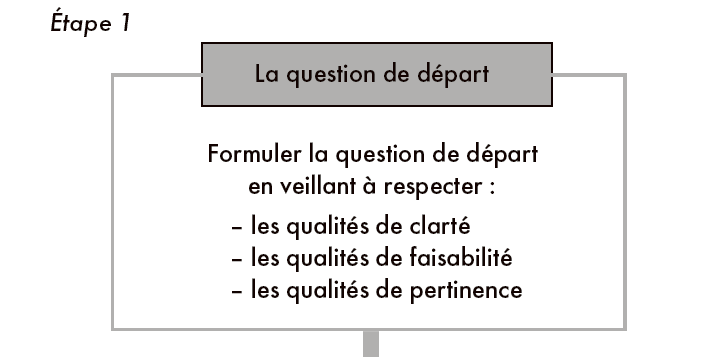 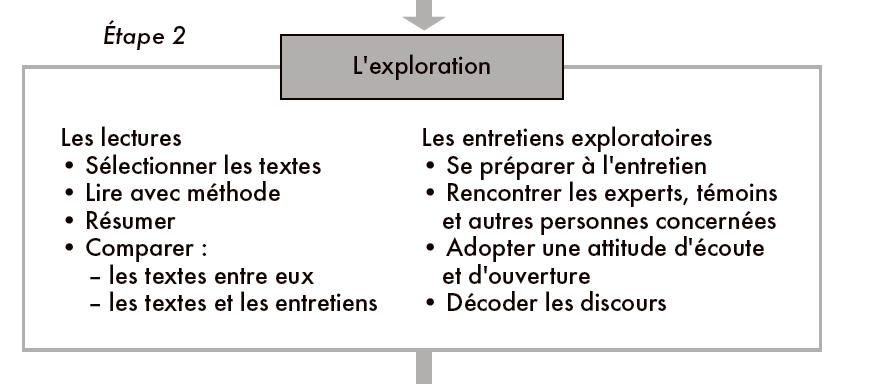 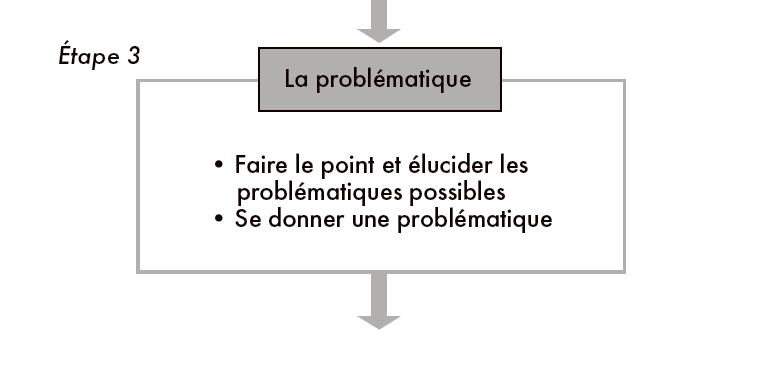 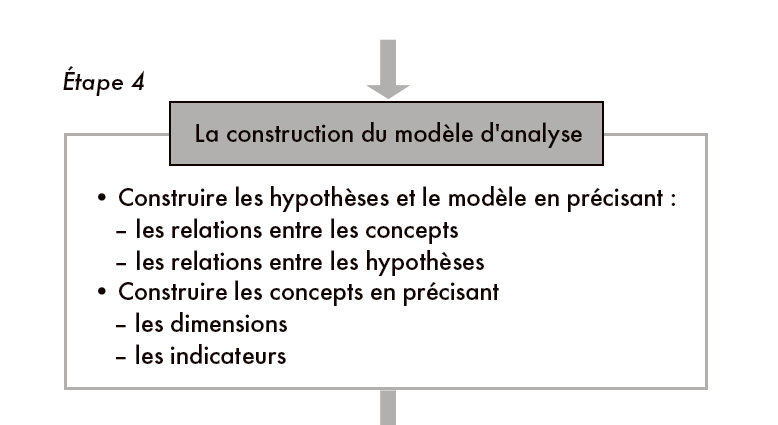 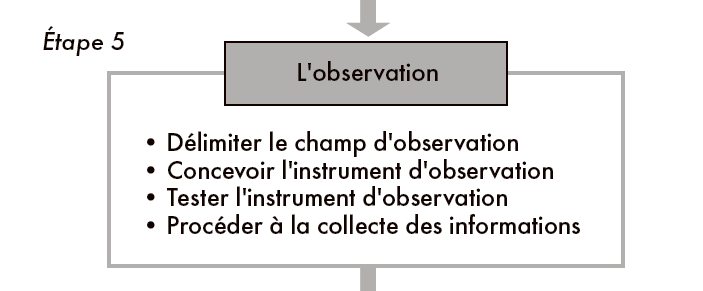 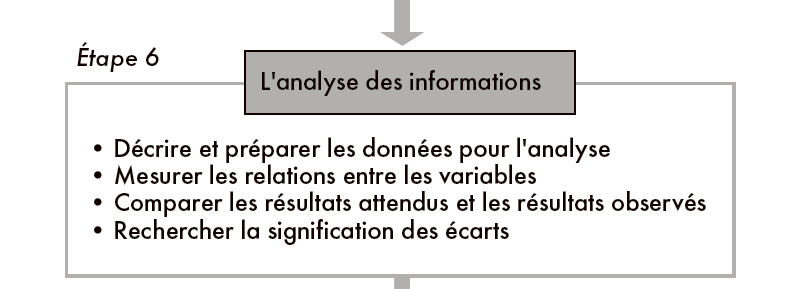 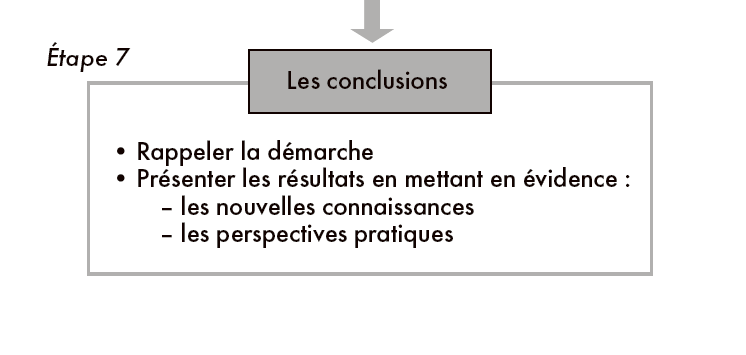 Quelles sont les exigences ou les règles habituelles définissant un travail scientifique. Les citer et les expliquer. —	Unité et clarté du sujet traité : ce qui est soumis à l'étude ou à l'analyse doit être bien individualisé et identifié.—	Rigueur de la démarche :  méthode et techniques conformes aux normes scientifiques.—	Logique de la démarche : la rigueur ne suffit pas toujours, encore faut-il que les différentes étapes et parties de la recherche s'articulent les unes aux autres selon une logique explicite et évidente.—	Justification des outils, techniques, instruments ... qui sont retenus.—	Justification de la pertinence des types de données recueillies par rapport au problème traité.—	Justification du choix des lieux,  personnes ... auprès de qui ces données sont recueillies.  —	Preuves des résultats avancés, de leur authenticité, leur exactitude ... —	Preuves de généralisations  possibles des principaux  résultats, dans des conditions équivalentes à celles de la recherche entreprise. —	Justification des interprétations données aux résultats obtenus et précision des cadres de références scientifiques ayant conduit à ces interprétations. 